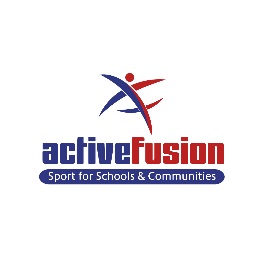 APPLICATION FORM – Please complete EVERY section of this form.Personal DetailsReferencesPlease provide two references, one of which should be from your current or most recent employer. As the post you are applying for requires a DBS disclosure we will wherever possible take up these references prior to interview.  If you are applying for a job that means you will be working with children, and you have previously worked with children either on a paid or voluntary basis, one reference should be from the person or organisation that employed you, even if it is not your most current or recent employer.Previous EmploymentEmployment GapsCriminal ConvictionsThis post is exempt from the Rehabilitation Offenders Act (1974)(amended 2013). You are, therefore, required to provide details of any unspent convictions, cautions, reprimands and final warnings you may have and any unprotected spent convictions or cautions. The amendments to the Exceptions Order 1975 (2013) provide that certain spent convictions and cautions are 'protected' and are not subject to disclosure to employers, and cannot be taken into account. Guidance and criteria on the filtering of these cautions and convictions can be found on the Disclosure and Barring Service website.  https://www.gov.uk/government/collections/dbs-filtering-guidanceDo you have any convictions, cautions, reprimands or final warnings that are not  "protected" as defined by the Rehabilitation of Offenders Act 1974 (Exceptions) Order  1975 (as amended in 2013) by SI 2013 1198’?:		If yes please see guidance below* 				Yes     No Please state if you have any unspent convictions:		Yes  	  No If yes please see guidance below**If you are invited for interview, a statement of any spent convictions that are not protected and any unspent convictions should be sealed in an envelope marked ‘Private and Confidential’ and handed to the chair of the interview panel only. The information you disclose may be discussed with you during the interview.Skills, Knowledge and Experience – Personal Statement:Please address all points listed in the person specification and job description within this personal statement.Tell us about your experiences which are related to the role of Active Fusion trustee and tell us what you think you will bring to the role and how your expertise and contacts will enable the charity to grow and develop.Equal Opportunities Monitoring Form (to be detached and stored separately)In accordance with its Equality and Diversity Policy, the Organisation will provide equal opportunities to all employees and job applicants and will not discriminate either directly or indirectly because of age, disability, gender reassignment, marriage and civil partnership, pregnancy and maternity, race (including colour, nationality and ethnic or national origins), religion or belief, sex and/or sexual orientation.You may decide not to answer one or any of the questions on this form but if you do respond, all information provided will be treated completely confidentially and will be used solely by the Human Resources Department for the purpose of equal opportunities monitoring.  The monitoring form does not form part of your job application and will therefore be detached from it on receipt and stored separately.  You can post this form separately if you wish.  Thank you for your assistance in completing this form.For the purposes of the Data Protection Act 1998  & GDPR 2018, I hereby confirm that by completing this form I give my consent to the Organisation processing the data supplied on this form for the purpose of equal opportunities monitoring.Signed:	……………………………Date: 		……………………………Active Fusion – A charitable organisation Closing date: Post applying for:Post applying for:Where did you see this post advertised?Where did you see this post advertised?First Name:Surname:Address:  Title: Address:  Current Position:Address:  Home phone No:Address:  Mobile phone No:Postcode:Email address:Are there any dates you would be unavailable for interview?Are there any dates you would be unavailable for interview?Name:Name:Address:Address:Postcode:Postcode:Phone No:Phone No:Email: Email: Job Title:Job Title:Relationship to you:Relationship to you:Are we able to contact this reference if you are selected for interview? Yes       No Are we able to contact this reference if you are selected for interview? Yes       No In respect of all of your previous employment, have any safeguarding concerns been raised against you?     Yes        No     If yes, please provide full details:If respect of all of your previous employment, have any previous employers made any referral to the National College for Teaching & Leadership (NCTL) or the Disclosure and Barring Service (DBS) in respect of you?   Yes        No     If yes, please provide full details:In respect of all of your previous employment, have you ever been dismissed for alleged performance  or conduct reasons?    Yes        No     If yes, please provide full details:Data Protection ActThe information detailed in this application form will be used in the Organisation’s Recruitment and Selection Process.  Personal details contained in your application form may be used in the prevention and detection of fraud.  Where this occurs you will be identifiable.Your information may also be disclosed to the following third parties: Local Government Authorities, Central Government Authorities, Law Enforcement Authorities, organisations that handle or investigate the proper use of public funds, Survey and Research organisations (for monitoring purposes only).Application forms submitted by unsuccessful candidates will be destroyed after six months from the date the post was appointed. DeclarationI consent to Active Fusion recording and processing the information detailed in this application form. I understand that the information may be used by the Organisation in pursuance of its business purposes and my consent is conditional upon the organisation complying with their obligations under the Data Protection Act 1998 and GDPR 2018.I can confirm that, to the best of my knowledge, the information provided on this form is correct and gives a fair representation of my qualifications and employment history. If you are sending this form to the Recruitment Team by email then you should note that, in the absence of a signature, the emailing of this application constitutes your personal certification that the details are correct.Signature: _________________________________________       Date: _____________________Name:Title of job applied for:Gender:MaleMaleGender:FemaleFemaleGender:Undergoing, or have undergone, male to female gender reassignmentUndergoing, or have undergone, male to female gender reassignmentGender:Undergoing, or have undergone, female to male gender reassignmentUndergoing, or have undergone, female to male gender reassignmentGender:Prefer not to sayPrefer not to sayMarital status:MarriedMarriedMarital status:SingleSingleMarital status:In a civil partnershipIn a civil partnershipMarital status:Other (please specify)Other (please specify)Marital status:Prefer not to sayPrefer not to sayAge band:Under 18Under 18Age band:18 – 2118 – 21Age band:22 – 3022 – 30Age band:31 – 4031 – 40Age band:41 – 5041 – 50Age band:51 – 6051 – 60Age band:61 – 6561 – 65Age band:Over 65Over 65Age band:Prefer not to sayPrefer not to saySexual orientation:HeterosexualHeterosexualSexual orientation:HomosexualHomosexualSexual orientation:BisexualBisexualSexual orientation:TranssexualTranssexualSexual orientation:Prefer not to sayPrefer not to sayDisabilities:NoneNoneDisabilities:Physical disability (please specify)Physical disability (please specify)Disabilities:Mental disability (please specify)Mental disability (please specify)Disabilities:Prefer not to sayPrefer not to sayRace/colour nationality/ethnic origin:WhiteEnglishRace/colour nationality/ethnic origin:ScottishRace/colour nationality/ethnic origin:WelshRace/colour nationality/ethnic origin:IrishRace/colour nationality/ethnic origin:Other white background (please specify)Race/colour nationality/ethnic origin:MixedWhite and Black CaribbeanRace/colour nationality/ethnic origin:White and Black AfricanRace/colour nationality/ethnic origin:White and Black BritishRace/colour nationality/ethnic origin:White and AsianRace/colour nationality/ethnic origin:Other mixed background (please specify)Race/colour nationality/ethnic origin:AsianIndian Race/colour nationality/ethnic origin:PakistaniRace/colour nationality/ethnic origin:BangladeshiRace/colour nationality/ethnic origin:BritishRace/colour nationality/ethnic origin:Other Asian background (please specify)Race/colour nationality/ethnic origin:BlackCaribbeanRace/colour nationality/ethnic origin:AfricanRace/colour nationality/ethnic origin:BritishRace/colour nationality/ethnic origin:Other black background (please specify)Race/colour nationality/ethnic origin:ChineseChineseRace/colour nationality/ethnic origin:Other ethnic group (please specify)Other ethnic group (please specify)Race/colour nationality/ethnic origin:Prefer not to sayPrefer not to sayReligion:ChristianChristianReligion:CatholicCatholicReligion:JewishJewishReligion:SikhSikhReligion:MuslimMuslimReligion:HinduHinduReligion:BuddhistBuddhistReligion:RastafarianRastafarianReligion:NoneNoneReligion:Other religion (please specify)Other religion (please specify)Religion:Prefer not to sayPrefer not to say